2024 ORGANIZATIONAL MEETINGJanuary 2, 2024Jerry given oathROLL CALLTrustees Donald BartoJerry Mayfield Mark SchusterFiscal Officer Michele NowakowskiTownship Administrator Leo BrittsonDepartment Heads fire departmentChief Kaiser/policeChad Klavinger/roadsNomination for chairperson and vice chairperson Executive Session:Per ORC 121.22(G)1 to consider employment of a public employeeZONING APPOINTMENTSNominations for Zoning alternate replacing Jerry 1 yr termNomination for Zoning appeals MOTIONSAdministrative office hoursSchedule for regular monthly board meetings Quarterly financial meetingsPurchase orders and blanket certificates to $50,000 Payroll dates for elected officials Payroll fund for elected officials Payroll split for TA and EOA positionsSplit for shared invoices Split for interest payments Paid observed holidaysGovdeals blanket motion Approval of new contractsFEDERAL HOLIDAYS 11 OF THEM:Washingtons birthday is presidents day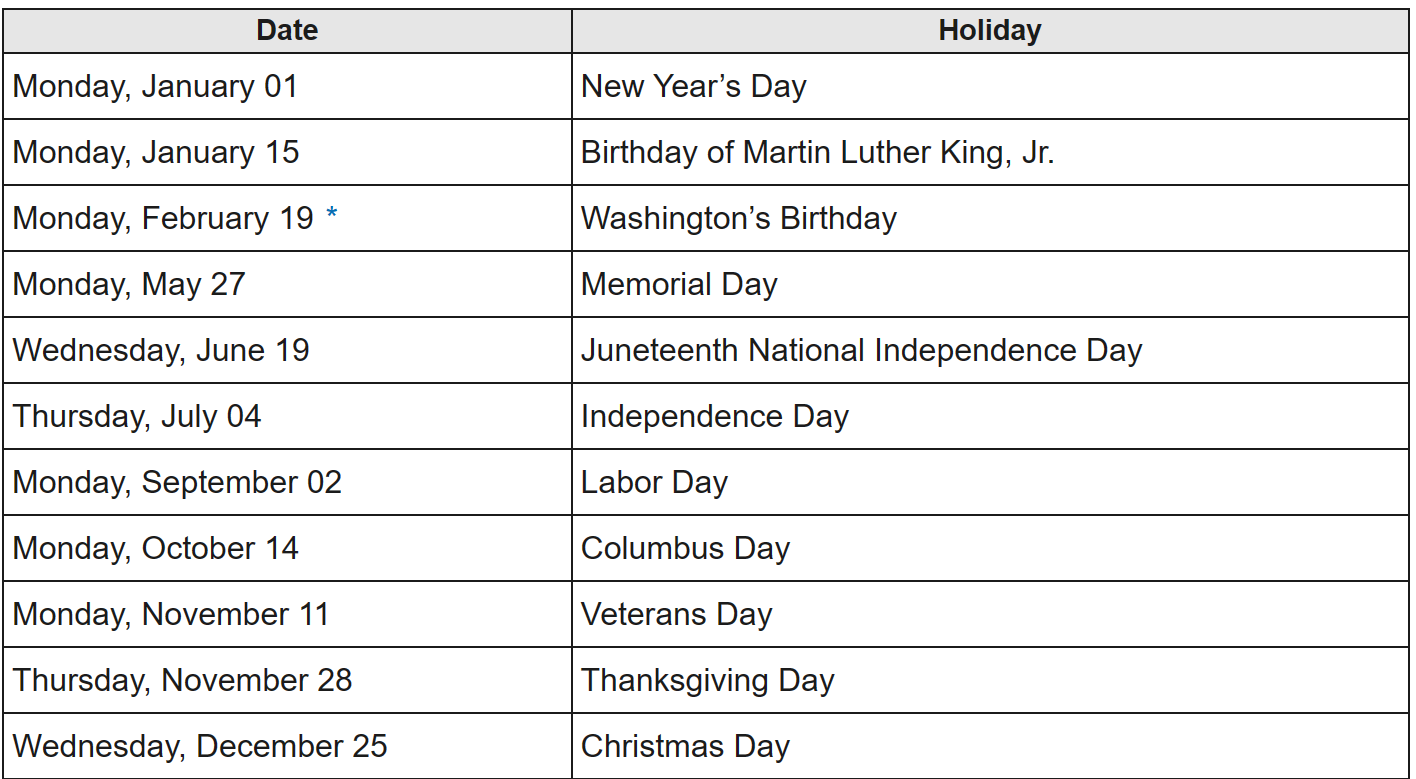 Adjourn meeting